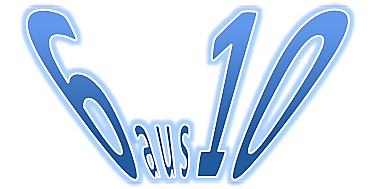 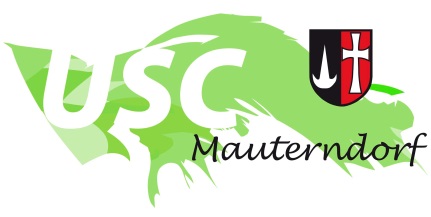 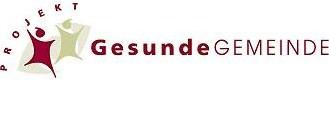 Ergebnis: Luftgewehrschießen 	Christian Gell	49	30	15	94	Philipp Mantinger	50	30	14	94	Christian Essl	50	30	13	93	Bernhard Stocker	48	30	14	92	Thomas Rest	47	30	14	91	Daniel Neuhoff	47	30	14	91	7.	Patrick Hoogstoel	48	30	13	91	8.	Ingrid Brüggler	46	30	14	90	9.	Margarete Mantinger	47	30	13	90	10.	Felix Toda	48	30	12	90	11.	Victoria Gell	49	30	11	90	12.	Hans Steffner-Wallner	45	30	14	89	13.	Monika Klammer	47	30	12	89	14.	Willi Neumann	43	30	15	88	15.	Peter Trattner	45	30	13	88	16.	Veronika Gell	47	29	12	88	17.	Lisa Stocker	47	30	10	87	18.	Sepp Gell	46	30	10	86	19.	Bernadette Unterreiter	43	30	12	85	20.	Wolfgang Prause	44	30	10	84	21.	Kerstin Wedam	42	30	  9	81		Christian Kremser	42	30	  9	81	23.	Kris van der Auwera	40	30	10	80	24.	David Lankmayr	37	29	11	77	25.	Gerhard Pfeifer	43	30	  3	76